Card Craze in Topsail with a Mini Bake SaleOn Thursday, April 21st we will be holding a card party and lunch beginning at 12:30 pm in the Parish Hall.  Tickets $15.00 each and can be purchased in groups of 6 per table.  Please call Shirley at 368-9504 to book your table.  Get your card group together and come along for a great afternoon of fellowship and prizes!ACW MeetingThe ACW will meet in the hall on Tuesday, March 29th.  at 10:30 amReminder from the ACWOur “No Bake Cake” Project is running for the month of March!  Please be sure to clearly mark your donation and include your envelope number if applicable!  Thank you for your support!Family Ukulele GroupThe Family Ukulele Group is a music ministry of the parish and is open to ALL ages. No prior musically knowledge or experience is needed. Practice lessons are the first and third Sundays of each month immediately following the 10:30 service. Ukuleles are available for purchase through the office for approximately $50. To register for the group call Madonna at the office. Be sure to let her know if you will be needing a Ukulele. If you are unable to purchase one please contact Reverend Jotie. Our practices are scheduled for: April 3 & 10, May 1.Annual MeetingIn preparation for our upcoming Annual Meeting we want to give notice that according to our Diocesan Constitution and the practice in this Parish all positions are vacant, except for three: Treasurer, Philip Gavel Elected Members, Tracey Carter and John Hillier.Please take time to discern, the prayerfully consider, offering yourself for a position on Vestry. Rather than cherish Parish Family Business in the context of wisdom and good humour once a year at the Annual Meeting, you can experience the joy monthly at one of our Vestry Meetings.Welcome to the AnglicanParish of St. John The EvangelistConception Bay South, NewfoundlandMarch 27, 2022www.stjohntheevangelistnl.comFacebook: SJTE Topsail Twitter: @StJohnEvangOffice email:  sjtetopsail@nfld.net Office phone number: (709) 834-2336Priest-in-Charge Email: jotienoel@gmail.com Cell: (709) 325-2366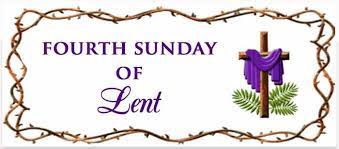 Our Parish Mission StatementWe believe in nurturing a community of faith dedicated to inclusion, support and sharing the story of God's love with all people regardless of the stage of their spiritual journey.Welcome to all who are joining us for worship this morning – in person and online, as we come together to praise and worship God. We hope this service will be a blessing to you. We offer the invitation for you to join our wide and varied parish family life – worship, fellowship, nurturing or mission.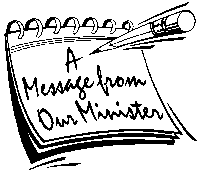 Tri-Diocesan IntercessionsParish of Cox’s Cove/McIver’sRector – The Rev. Terry LoderParish of Deer LakePriest-in-Charge – The Rev. Canon Jeffrey PettenPeople who are sick who have asked us to pray for themMichael C., Eleanor M., Fred T., Hilda S., Curtis L., Paul C., ****A donation has been given to the Glory of God and in Loving Memory of Jim Smith by Officers & Members of Rainbow #867 - Kelligrews****Calendar:Mid-Week Lenten Service Wednesday, March 30, 7:00 p.m. Sensing The Passion – ‘Who Touched me?In preparation for this service it might be helpful to bring along your favourite small wooden cross or crucifix.Sunday, April 3thFifth Sunday in Lent, 10:30 a.m. Family Service.This is a good time to bring along your donation to the Food Bank and your RecyclablesLenten Quiet DayStart 9:30 am with coffee and a muffin Meet & Greet, in the Parish Hall. Lunch break at 12:00 noon. We ask that you bring your own paper bag lunch (tea and coffee will be provided. The session should be finished by 1:30 pm   Come along and bring a friend!The Goals for a Parish Sustainability PrincipleOne of Several Documents published and circulated for Synod Delegates was an eight-page report, A Way Forward - Presentation to the Diocesan Synod of Eastern Newfoundland and Labrador, February 26, 2022. This document summarized the financial trends in the Diocese for the past several years, noting the decline in income. To constructively propose how the future might unfold the Diocese proposed and accepted a Parish Sustainability Principle.This Principle contains several administrative protocols to assist us to secure a realistic and confident future. The first Parish Sustainability Principle is simply that – what is required for a congregation to be an official parish (in terms of administration and finance).In order to qualify for Parish Status for the provision of ministry (unless considered to be an aided parish), a Parish must: - Pay cost of cleric(s) - Pay assessments and employment benefits when due. - Have no arrears of assessments or employment benefits (except where satisfactory arrangements made with the Diocese as part of an agreed reorganization proposal).If a Congregation/Parish does not meet the above basic goals, there is a protocol in place for the Congregation/Parish to reorganize depending on its geographic and relational location with neighbouring parishes.Almighty and everliving God, source of all wisdom and understanding,be present with those who take counsel for our Diocese as we implementour Parish Sustainability Principle for the renewal and mission of your Church.Teach us in all things to seek first your honour and glory.Guide us to perceive what is right, and grant us both the courage to pursue itand the grace to accomplish it; through Jesus Christ our Lord. Amen.